BloemenDe bloemen worden deze zondag gebracht door: fam. KreuknietAfgelopen zondag zijn de bloemen met een groet van de gemeente gebracht naar: mw. D. Lunenborg-VeldmanZieken   Laten we in gebed en daad meeleven met onze zieken en zorgdragende.Agenda   Woensdag 5 december 10.00u koffiedrinken in de WelputZondag 9 december 10.00u ds. G. Douma, BeilenActiviteitenagenda voor de komende maanden25 december	1e  kerstdag, de muziek wordt verzorgd door “Laus Deo” uit EmmenLet op !!Mededelingen voor de nieuwsbrief s.v.p. uiterlijk woensdag voor 18.00uur doorgeven aan: Anna Oldengarm e-mail: oldengarmanna@gmail.com                                                 Nieuwsbrief 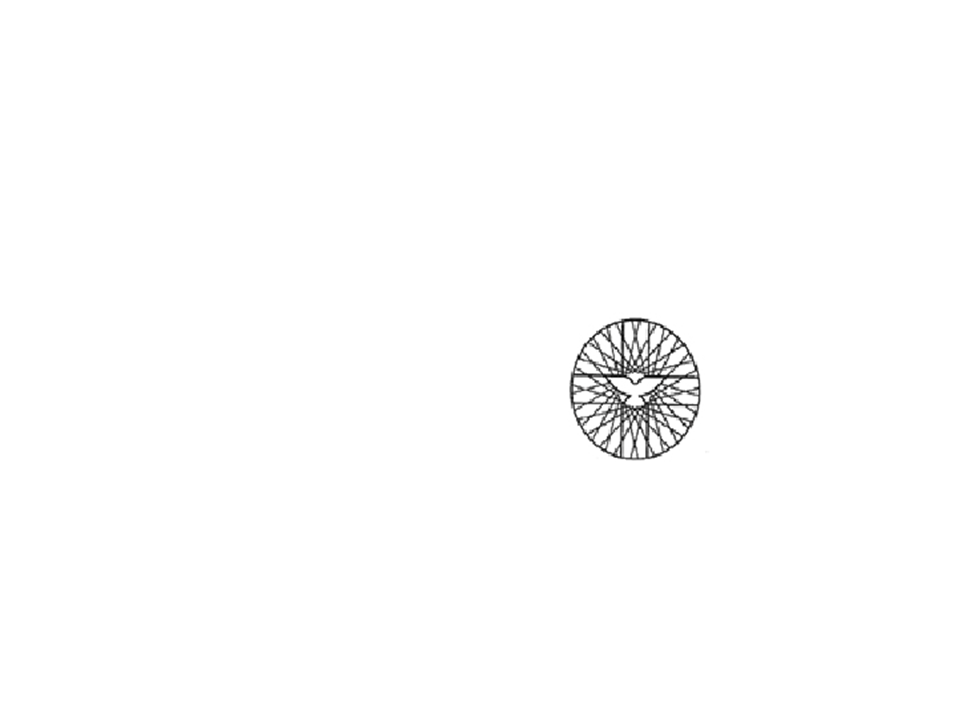 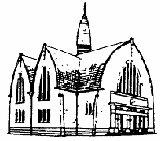                                       zondag 2 december 2018                                                   1e Advent                                          In deze dienst verlenen                                 de “kinderen van het licht” uit Erica		         hun medewerking. o.l.v. Ruben Beuker          In deze dienst zal ds. E. v.d. Meulen voor twee jaar aan de gemeente verbonden worden. Ouderling van dienst: mw. Liesan MasselinkOrganist: dhr. Koos SalomonsKoster: dhr. Arie EngbertsKindernevendienst: o.l.v. Demi VosKaars aansteken: Myrthe PalsOppas: Corenna Mennik en Linda Pals    Bediening beamer: Peter VermaasOntvangst: fam. H. WandersBloemendienst: fam. Kreukniet                                                                                               Autodienst: E. de GrootInzameling van gaven: 1 Diaconie, 2 Kerk, uitgang gebouwen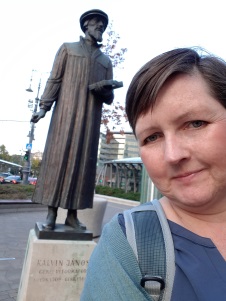 DIENST VAN DE VOORBEREIDINGWelkom en mededelingenIntochtslied: psalm 33:1,2,7Moment van stilteBemoediging en groetUitleg bij de liturgische schikking     Het boeket met verschillende kleuren rozen, staat voor                  onze gemeente en haar veel kleurigheid.  De rode roos staat voor ds. Elly van der Meulen, de boog met klimop ertussen geeft de verbinding weer tussen beiden.       Rozen symboliseren de eenheid in Christus Jezus.  De brandende kaars van Gods licht, dat we samen mogen                                uitstralen naar de wereld.                   De open Bijbel verwijst naar Gods woord,              dat ds. van der Meulen aan ons mag verkondigen.Zingen: Licht dat ons aanstoot in de morgen (Lied 601:1,2)KyriëgebedZingen: psalm 146a:4DIENST VAN DE VERBINTENISOp deze zondag wordt ds Elly van der Meulen aan de Noorderkerkgemeente verbonden. Zij blijft in dienst van de landelijke PKN als interim-predikant, maar zal voor de duur van twee jaar aan onze gemeente verbonden worden.1. Zij zal met ons de Bijbel openen en uitleg geven van het Woord van God. Zij zal het goede nieuws verkondigen van Gods oneindige liefde voor de mensen. Al die grote woorden van  verzoening, vergeving, Koninkrijk van God, opstanding der doden, genade zal ze spellen en ze verbinden aan onze levens. 2. Zij zal kinderen, soms volwassenen, dopen in de naam van de Vader, de Zoon en de Heilige Geest. Door de doop weten wij ons één met Christus. De doop is het teken van Gods oneindige liefde, die sterker is dan de dood. 3. Zij zal met ons het brood breken, de wijn uitschenken en daarbij de Heer dankzeggen en zijn gaven uitdelen. Aan de tafel van de Heer worden wij deelgenoten in elkaars bestaan, want samen krijgen wij hier deel aan het leven van Christus, dat Hij voor ons heeft gegeven. 4. Zij zal ons voorgaan in onze gebeden. Zij zal met ons danken voor al het goede dat wij ontvangen, en met ons bidden, voor de nood van de wereld, en voor onszelf, met oog voor de wegen die wij gaan, samen met onze naasten. 5. Zij zal, met het beeld van de Goede Herder voor ogen, voor zover dat in haar vermogen ligt, wie op haar pad komen bijstaan, troosten en liefdevol begeleiden, zodat wij onze weg in het leven kunnen vinden. 6. Zij zal jonge mensen, maar ook volwassenen, vormen in het geloof en met al haar inzet proberen de gemeente op te bouwen, opdat de kerk in onze tijd en op deze plek een teken mag zijn van Gods Rijk. Daar zal zij ook zelf steeds opnieuw leerling van Christus blijven, verlangend om Hem te dienen.7. Zij zal in het bijzonder, samen met de kerkenraad en heel de gemeente, zich buigen over de volgende vragen:een nieuwe vorm zoeken om de gemeente te besturende mogelijkheden tot samenwerken met buurgemeenten onderzoekennieuwe wegen zoeken om kerk te zijn in deze tijdsamen met ons allen het enthousiasme in de gemeente terug proberen te vinden8. Elizabeth van der Meulen, Ik noem je bij je doopnaam als teken van Gods verbond.  Herinner je altijd met dankbaarheid, dat God het is die zijn gemeente sticht en onderhoudt. Aanvaard daarom je taak en je ambt in deze, voor jou nieuwe gemeente, met  blijdschap. Voed jezelf met alle goede woorden waarmee God tot ons spreekt, en bid om de kracht van de Heilige Geest. Reactie van ds. v.d. Meulen, aansluitend zingen: Evang. Liedbundel 213:1-5 (Ik wil jou van harte dienen)Reactie van de gemeente (gemeente gaat staan indien mogelijk)Gemeenteleden van de Noorderkerkgemeente,nu ds. Elly van der Meulen aan uw gemeente verbonden is, belooft u haar te aanvaarden,haar te omringen met uw medeleven,haar te dragen in uw gebedenen samen met haar mee te werken aan de opbouw van Christus’ gemeente? Wat is daarop uw antwoord?Gemeente: Ja, dat beloven wijKinderkoor zingt:Give me oil in my lampHe’s got the whole world in His handsDIENST VAN HET WOORDGebed om verlichting met de Heilige Geest Voor de kinderenZingen: We gaan voor even uit elkaarKinderen gaan naar de nevendienstEvangelielezing: Lucas 1:5-25Zingen: Lied 217:1-5 (De dag gaat open voor het woord des Heren)VerkondigingZingen: Lied 439:1,2 (Verwacht de komst des Heren) DIENST VAN HET ANTWOORD Danken en voorbedenStil gebedOnze VaderKinderen komen terug en mogen opgehaald worden uit de oppasdienstKinderkoor zingt:Als ik in een kerstbal kijkDag ster, grote sterInzameling van de gavenSlotlied: Vervuld van uw zegen (Lied 425)Heenzending en zegenBeamen: Amen, amen, amen (Lied 415:3)Evangelische Liedbundel 213:1-5Ik wil jou van harte dienenen als Christus voor je zijn.Bid dat ik genade vind, datjij het ook voor mij kunt zijn.Wij zijn onderweg als pelgrims,vinden bij elkaar houvast.Naast elkaar als broers en zusters,dragen wij elkanders last.Ik zal Christus' licht ontstekenals het duister jou omvangt.Ik zal jou van vrede sprekenwaar je hart naar heeft verlangd.Ik zal blij zijn als jij blij bent,huilen om jouw droefenis,al mijn leeftocht met je delentot de reis ten einde is.Dan zal het volmaakte komenals wij zingend voor Hem staan,als wij Christus' weg van liefdeen van lijden zijn gegaan.Zondag 2 dec. – eerste rondgang – Binnenlands diaconaat                     Inloophuis als ontmoetingsplekIn onze hectische samenleving raken nogal wat mensen tussen wal en schip. Vaak spelen werkloosheid, gebrek aan inkomen of psychische beperking een rol. Vereenzaming, uitsluiting en een sociaal isolementliggen op de loer. Voor deze mensen is een inloophuis een ontmoetings-   plek waar een kopje koffie, een spelletje of een maaltijd die de dag           kan breken. Waar even op adem gekomen kan worden.Kerk in Actie steunt diverse inloophuizen in het hele land, waar ookplaatselijke protestantse gemeenten actief zijn. Elk inloophuis heeft     een eigen programma, afgestemd op de behoeften in de wijk.Met de opbrengst van deze collecte ondersteunt Kerk in Actie diaconale projecten in Nederland, zoals inloophuizen, een plek waar mensen            gezien en gehoord worden. Van harte aanbevolen!Inzameling van gaven:           Zondag 25 nov.  voor werk van eigen diaconie NK - € 153.47Hartelijk dank!     de DiaconieDeze zondag start van de Kerstactie voor de Voedselbank  In ons tweelingdorp zijn er verschillende gezinnen en alleen gaanden die één keer in de 2 weken een voedselpakket ontvangen van de Voedselbank.Wij zouden deze mensen voor de kerstdagen graag iets extra's willen geven.   De diaconie heeft 40 lege doosjes die zij graag met uw hulp wil vullen.                          Voor ieder pakketje de volgende inhoud:Pak koffie - pak thee - blik soep - knakworst - pak vruchtensap              Hiervoor worden deze zondag de bonnetjes uitgereikt.  Later voegt de diaconie er nog iets extra aan toe waardoor het een leuk pakketje wordt. Dit alles zal door de diakenen verpakt worden zodat het dan voor de kerst als extra's kan worden uitgereikt samen met het voed-selpakket van de Voedselbank. Voor boven genoemde 5 producten vragen             wij uw hulp. Het gaat dus om 5 x 40 = 200 producten.          Koop één of meerdere producten en lever deze dan in op:                              zondag 9 of zondag 16 december    In het voorportaal van de kerk zal het in ontvangst worden genomen. Bent u niet in de gelegenheid, breng het dan voor 18 december naar één      van de diakenen.   Telefoon  552511  of  553547 of 552107Geeft u liever een gift dan staat er en bus in het voorportaal v/d kerk.       Ook uw gift via het banknummer van de diaconie is mogelijk:                  Diaconie Noorderkerk  NL65 INGB 0000 8072 48                                  onder vermelding van: KerstpakketInloopochtend.Woensdag 5 december zijn de deuren van de Welput weer open voor iedereen. Het zou fijn zijn als wij u dan ook kunnen begroeten. De koffie en thee staan altijd klaar op woensdagmorgen, een keer per 14 dagen, vanaf 10.00 uur in de Welput. U bent van harte welkom. Loopt u ook binnen???Inl. bij Sien Rooseboom, tel: 551235 of Jitske Wanders, tel: 552894Creatief voor de KerstWoensdag 12 december gaan we een kerststuk op hout maken.‘s Middags om 13.30 uur en ‘s avonds om 19.00 uur in de zaal achter de kerkGraag voorkeur opgeven voor wit of rood.Kosten zijn € 10.—p.p.Opgave voor 5 december bij: Anna Oldengarm Tel. 0591-551449Kerst Sing-In, Nieuw-Amsterdam/VeenoordDeze kerstsamenzang voor jong en oud is in de Zuiderkerk Vaart Zz. 86 te Nieuw-Amsterdam op zondag 16 december 2018 om 16.30 uur. Medewerking wordt verleend door de Cantorij van de Zuiderkerk, Jorien Habing ( sopraan ),  Marc Bruinewoud ( piano ) en Anton Stulp (orgel). Het geheel staat onder leiding van Willy Misker (dirigente van de Cantorij). Er wordt een afwisselend programma met prachtige liederen geboden. Iedereen is van harte welkom. De toegang is gratis. Ter bestrijding van de onkosten wordt bij de uitgang een vrije gift gevraagd.  Hallo gemeente en kinderen van de Noorderkerk,Net als voorgaande jaren gaan we dit jaar ook weer gezellig met de jeugd KERSTKNUTSELEN. Hierbij kunnen wij natuurlijk niet zonder uw steun, en mijn vraag is dan ook of u allen op zolder zou willen kijken of u nog iets kunt bijdrage in de vorm van: kleine kerstballetjes, waxinelichtjes, kleine glazen potjes met deksel, grote dennen appels, gekleurd lint, hulst en ander groen etc. Het zou ons erg helpen.Wij gaan knutselen op zaterdag 22 december in de welput. Mocht u nog spulletjes over hebben, en bent u in de gelegenheid om dit langs te brengen, dan kan dit op zaterdagochtend 22 december in de welput. Ik ben om ongeveer 09.00 uur aanwezig. Wij hopen op een grote opkomst van de jeugd en iedereen alvast hartelijk dank voor de moeite.Voor wie: 	  Kinderen vanaf 8 jaar.Waar:	      	  De WelputWanneer: 	  Zaterdag 22 decemberTijd: 	 Om 10 uur gaan we beginnen, en tussen de      middag wordt voor eten        gezorgd.Kom je ook?? Dan zien we je op zaterdag 22 december…..Knutselgroet van Minke MulderHerinnering: Mars voor het Leven D.V. 8 decemberZoals vermeld in het vorige kerkblad organiseert Schreeuw om Leven op zaterdag 8 december de Mars voor het Leven. Het programma vindt plaats op het Malieveld in Den Haag vanaf 12.00. Daarna wordt de stille Mars gelopen van circa 4 kilometer door Den Haag. De werkgroep Hardenberg (en omstreken) is opgezet om gezamenlijk reizen per trein aan te bieden d.m.v. groepstickets. Aanmelden kan tot 6 december via: www.schreeuwomleven.nl/vervoer                                                                           Hopelijk tot ziens!Albert Holtvluwer & Rebekka DoumaKinderkoor ‘Kinderen van het Licht’ zoekt jou! Zit jij in groep 3 of hoger en zing jij graag? Als het je leuk lijkt, en het mag van je ouders, dan kun je met ons mee zingen! Dat zouden we heel leuk vinden.We oefenen iedere maandagavond in het Kruispunt in Erica van 18.30 – 19.15 uur. Een paar keer per jaar treden we op in een kerkdienst of een verzorgingstehuis. Kom je een keer kijken? Meer informatie bij Sandra Beuker (tel. 0591-303221)